2022 METAIS ĮGYVENDINTAS PROJEKTASSveikatos ugdymo ir fizinio aktyvumo skatinimasProjekto tikslas:     Sukurti gyvenamojoje aplinkoje palankią aktyvaus laisvalaikio praleidimo erdvę, siekiant  ugdyti vaikų sveikos gyvensenos gyvenimo būdą ir laisvalaikio praleidimą lauke.    Įgyvendinti projekto uždaviniai:Plečiama laisvalaikio praleidimo erdvė  vaikams, gerinant gyvenimo kokybę. Dalinai išspręsta gyvenamos vietos aplinkoje vaikų laisvalaikio užimtumo problema nupirkus ir sumontavus vaikų žaidimų stalelį ir  edukacinį įrenginį. Siekiama, kad ateityje miestelyje būtų įrengta vaikų žaidimų aikštelė. Paskatinta atsitraukti nuo  užsibuvimo prie telefonų, kompiuterių ir daugiau būti lauke. Nukreipti vaikai į sportinius užsiėmimus „Sveikata per fizinį aktyvumą“.Įtraukti vaikai  į tradicinio vasaros renginio sporto žaidimus. Siekiama ugdyti fizinio aktyvumą per žinias bei įgūdžius ir orientuojant į praktinius užsiėmimus.         Vaikams svarbus sveikos gyvensenos  ugdymas ir fizinis aktyvumas, nes prisideda prie aktyvaus gyvenimo būdo ir tai gerina fizinę bei psichologinę sveikatą. Pikelių bendruomenė siekia stiprinti ir saugoti vaikų sveikatą ir tai kartu strateginis valstybės ir Mažeikių savivaldybės tikslas.        Vykdant projektą nupirktas vaikų žaidimo stalelis ir edukacinis įrenginys. Montavimo darbus atliko Židikų seniūnija.       Tradicinės šventės metu vaikai įtraukti į sportinius žaidimus.       Sukurta fizinio aktyvumo erdve gali naudotis vaikų dienos centro vaikai ir kiti miestelio bei aplinkinių kaimų vaikai, atvykstantys anūkai, svečiai.Projektą finansavo:                 P                               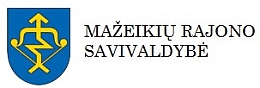 VISUOMENĖS SVEIKATOS RĖMIMO SPECIALIOSIOJI PROGRAMA